Аннотация к рабочей программе по ОБЖ 10-11 классы УМК авт. Ким С.В.,                         Горский В.А.Рабочая программа составлена на основе: Федерального закона от 29 декабря 2012 г. № 273- ФЗ «Об образовании в Российской Федерации»; Федерального государственного образовательного стандарта среднего общего образ Учебного плана на 2022-2023 учебный год МБОУ "СОШ  пос.Известковый Авторской программы С.В. Ким, опубликованной в сборнике «Основы безопасности жизнедеятельности. Базовый уровень : рабочая программа. 10– 11 классы : учебно- методическое пособие / С. В. Ким. — М. : Вентана-Граф, 2019. Рабочая программа для 10—11 классов представляет собой один из возможных вариантов разработки содержания и тематического планирования учебного курса «Основы безопасности жизнедеятельности» (базовый уровень) в старших классах основной школы. Программа разработана в соответствии с положениями Конституции Российской Федерации, федеральными законами Российской Федерации в области образования и безопасности 	жизнедеятельности 	и 	отвечает 	требованиям 	Федерального государственного образовательного стандарта среднего общего образования. Рост техногенных аварий, природных катастроф и социальных конфликтов в современном мире подтверждает актуальность формирования культуры безопасности личности и общества. Основные цели изучения предмета ОБЖ: содействие 	повышению 	уровня 	защищенности 	жизневажных   интересов личности, общества, государства от внешних и внутренних угроз; содействие снижению отрицательного влияния человеческого фактора на безопасность личности, общества и государства; формирование основ экологического мышления, осознание влияния культуры безопасности жизнедеятельности и социально-экономических процессов на состояние природной среды, приобретение опыта природоохранной деятельности; осознание ответственности и потребности в формировании культурысемейных отношений на основе принятия ценностей семейной жизни — любви, равноправия, заботы, ответственности; профилактика асоциального поведения учащихся, формирование антиэкстремистского и антитеррористического поведения, отрицательного отношения к приему психоактивных веществ, в том числе наркотиков. Достижение целей обеспечивается решением следующих задач в образовательной деятельности: обучение обучающихся стратегии и тактике безопасности жизнедеятельности, обеспечивающее усвоение знаний о правах и обязанностях личности, общества и государства в области безопасности, о здоровом образе жизни, формирование умений предвидеть и распознавать опасности, грамотно действовать, используя индивидуальные и коллективные средства защиты, оказывать первую помощь, реализуя стратегию минимизации негативных последствий для собственного здоровья, благополучия других людей и среды обитания; воспитание чувства личной сопричастности и ответственности за обеспечение индивидуальной, общественной (социальной) и государственной безопасности; четкой правовой гражданской позиции по сохранению социального мира, по правовому поведению в социальных конфликтах; ценностного отношения к любой жизни, к своему здоровью, здоровью людей и среде обитания; развитие личных духовных и физических качеств: самодисциплины, самоконтроля, самооценки собственной культуры безопасного поведения и деятельности, обеспечивающих личную и общественную безопасность. МЕСТО ПРЕДМЕТА В УЧЕБНОМ ПЛАНЕ В соответствии с учебным планом МБОУ СОШ пос.Известковый предмет изучается в 10-11 классах по одному часу в неделю: 34 часа в 10 классе и 34 часа в 11 классе (всего 68 часов). Программа курса «Основы безопасности жизнедеятельности» призвана способствовать освоению учащимися теоретических знаний и практических умений в обеспечении личной и общественной безопасности в настоящем и будущем, в формировании культуры безопасного поведения и деятельности с учетом индивидуальных особенностей. Курс ОБЖ является интегрированным, т. е. объединяет несколько предметных областей (экология, физическая культура, охрана труда, гражданская оборона, начальная военная подготовка, основы медицинских знаний) по проблеме безопасности жизнедеятельности человека в современной среде обитания. Предметные результаты освоения курса ОБЖ ориентированы на освоение обучающимися в рамках интегрированного курса ключевых теорий, идей, понятий, фактов и способов действий совокупности предметов, относящихся к единой предметной области и обеспечивающих реализацию мировоззренческих, воспитательных и развивающих задач по формированию культуры безопасности жизнедеятельности. РЕЗУЛЬТАТЫ ОСВОЕНИЯ УЧЕБНОГО ПРЕДМЕТА «ОСНОВЫ БЕЗОПАСНОСТИ ЖИЗНЕДЕЯТЕЛЬНОСТИ Личностные результаты:  развитие духовных и физических качеств, определяющих готовность и способность обучающихся к саморазвитию и личностному самоопределению на основе социально одобряемых и рекомендуемых моделей безопасного поведения, определяющих качество формирования индивидуальной культуры здоровья и безопасности жизнедеятельности человека в среде обитания; 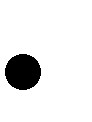 формирование потребности и осознанной мотивации в следовании правилам здорового образа жизни, в осознанном соблюдении норм и правил безопасности жизнедеятельности в учебной, трудовой, досуговой деятельности; развитие готовности и способности к непрерывному самообразованию с целью совершенствования индивидуальной культуры здоровья и безопасности жизнедеятельности; воспитание ответственного отношения к сохранению своего здоровья, здоровья других людей и окружающей природной среды обитания; формирование гуманистических приоритетов в системе ценностно-смысловых установок мировоззренческой сферы обучающихся, отражающих личностную и гражданскую позиции в осознании национальной идентичности, соблюдение принципа толерантности во взаимодействии с людьми в поликультурном социуме; воспитание ответственного отношения к сохранению окружающей природной среды, к здоровью как к индивидуальной и общественной ценности. Метапредметные результаты предполагают формирование универсальных учебных действий, определяющих развитие умения учиться. Таким образом, учащиеся приобретают: умения познавательные, интеллектуальные (аналитические, критические, проектные, исследовательские, работы с информацией: поиска, выбора, обобщения, сравнения, систематизации и интерпретации): формулировать личные понятия о безопасности и учебно-познавательную проблему (задачу); анализировать причины возникновения опасных и чрезвычайных ситуаций; обобщать и сравнивать последствия опасных и чрезвычайных ситуаций; выявлять причинно-следственные связи опасных ситуаций и их влияние на безопасность жизнедеятельности человека; генерировать идеи, моделировать индивидуальные решения по обеспечению личной безопасности в повседневной жизни и в чрезвычайных ситуациях; планировать – определять цели и задачи по безопасному поведению в повседневной жизни и в различных опасных и чрезвычайных ситуациях; выбирать средства реализации поставленных целей, оценивать результаты своей деятельности в обеспечении личной безопасности;  находить, обобщать и интерпретировать информацию с использованием учебной литературы по безопасности жизнедеятельности, словарей, Интернета, СМИ и других информационных ресурсов;  применять теоретические знания в моделировании ситуаций по мерам первой помощи и самопомощи при неотложных состояниях, по формированию здорового образа жизни; умения коммуникативные: взаимодействовать с окружающими, вести конструктивный диалог, понятно выражать свои мысли, слушать собеседника, признавать право другого человека на иное мнение; выполнять различные социальные роли в обычной и экстремальной ситуациях, в решении вопросов по обеспечению безопасности личности, общества, государства; умения регулятивные (организационные): саморегуляция и самоуправление собственным поведением и деятельностью – построение индивидуальной образовательной траектории; владение навыками учебно-исследовательской и проектной деятельности; владение навыками познавательной рефлексии (осознание совершаемых действий и мыслительных процессов, границ своего знания и незнания) для определения новых познавательных задач и средств их достижения; владение практическими навыками первой помощи, физической культуры, здорового образа жизни, экологического поведения, психогигиены. 	Предметные 	результаты 	предполагают 	формирование 	основ 	научного (критического, исследовательского) типа мышления на основе научных представлений о стратегии и тактике безопасности жизнедеятельности; о подходах теории безопасности жизнедеятельности к изучению опасных и чрезвычайных ситуаций; о влиянии их последствий на безопасность личности, общества и государства; о государственной системе обеспечения защиты населения от чрезвычайных ситуаций мирного и военного времени; о социально-демографических и экологических процессах на территории России; о подготовке населения к действиям в условиях опасных и чрезвычайных ситуаций, включая противодействие экстремизму, терроризму, наркотизму; о здоровом образе жизни; об оказании первой помощи при неотложных состояниях; о правах и обязанностях граждан в области безопасности жизнедеятельности, о военно-силовых ресурсах государства по защите населения и территорий; в ценностно-ориентационной сфере:    ценностные установки, нравственные ориентиры, стратегические приоритеты, мотивы, потребности, принципы мышления и поведения, обеспечивающие выработку индивидуальной культуры безопасности жизнедеятельности, экологического мировоззрения и мотивации, антиэкстремистского поведения, гражданской позиции, умения предвидеть опасные ситуации, выявлять их причины и возможные последствия, проектировать модели безопасного поведения; осознание личной ответственности за формирование культуры семейных отношений; в коммуникативной сфере:  умение находить необходимую информацию по вопросам безопасности здоровья, адекватно информировать окружающих и службы экстренной помощи об опасной ситуации; умение сотрудничать с другими людьми, выполнять совместно необходимые действия по минимизации последствий экстремальной ситуации; стремление и умение находить компромиссное решение в сложной ситуации; в эстетической сфере: умение оценивать с эстетической (художественной) точки зрения красоту окружающего мира; умение различать эргономичность, эстетичность и безопасность объектов и среды обитания (жизнедеятельности); в бытовой, трудовой и досуговой сфере: грамотное обращение с бытовыми приборами, техническими устройствами; соблюдение правил дорожного движения и поведения на транспорте; соблюдение правил отдыха в загородной зоне; знание номеров телефонов для вызова экстренных служб; умение оказывать первую помощь; правоохранительное поведение в социальной и природоохранной сфере; в сфере физической культуры и здорового образа жизни:    накопление опыта физического и психического совершенствования средствами спортивно- оздоровительной деятельности, здорового образа жизни; выработка привычки к соблюдению правил техники безопасности при развитии физических качеств: выносливости, силы, ловкости, гибкости, координации, скоростных качеств, обеспечивающих двигательную активность; соблюдение рационального режима труда и отдыха для того, чтобы выдерживать высокую умственную нагрузку старшеклассников, осуществлять профилактику утомления и дистресса здоровыми способами физической активности; умение правильно оказывать первую помощь при травмах на занятиях физической культурой и в экстремальных ситуациях. 